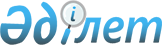 О внесении изменения в распоряжение Премьер-Министра Республики Казахстан от 5 ноября 1996 г. N 505Распоряжение Премьер-Министра Республики Казахстан от 9 октября 1997 г. N 331-р
     Внести в распоряжение Премьер-Министра Республики Казахстан от
5 ноября 1996 г. И 505 следующие изменения:
     ввести в состав Межведомственной комиссии по приватизации,
образованной указанным распоряжением:

     Таджиякова Б.Ш.    - Председателя Налогового комитета
                          Министерства финансов Республики
                          Казахстан

     Школьника В.С.     - Министра науки - Академии наук
                          Республики Казахстан;

     вывести из указанного состава Есенбаева М.Т., Ретаева С.С.

     Исполняющий обязанности
        Премьер-Министра
      
      


					© 2012. РГП на ПХВ «Институт законодательства и правовой информации Республики Казахстан» Министерства юстиции Республики Казахстан
				